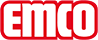 emco Bauemco MARSCHALL Premium Large mit Einlage Outdoor 512 PSL OutdoorTyp512 PSL OutdoorBelastungnormal bis starkTrägerprofilverstärkte Trägerprofile aus verwindungssteifem Aluminium mit unterseitiger Premium-GehschalldämmungTrägerprofilfarbeStandard natur eloxiert. Gegen Aufpreis Eloxalfarben: EV3 Gold, C33 Mittelbronze, C35 Schwarz oder C31 Edelstahlca. Höhe (mm)12TrittflächeDie wetterfeste Outdoor-Einlage für einen spürbar gründlichen Grobschmutzabrieb.Standard Profilabstand ca. (mm)5 , Abstandhalter aus Gummiautomatische TürsystemeProfilabstand optional auch in 3 mm für Karusselltüren nach EN 16005Rutschsicherheitrutschhemmende Eigenschaft R 11 nach DIN 51130FarbenAnthrazitBraunRotBrandverhaltenBrandverhalten der kompletten Mattenanlage nach EN 13501 in Cfl-s1Verbindungdurch kunststoffummanteltes EdelstahlseilGarantie5 Jahre GarantieGarantiebedingungen finden Sie unter:Polmaterial100 % PA 6 (Polyamid)BeanspruchungsklasseObjektgeeignet 33Farbechtheit gegen Licht ISO 105 BO2hervorragend 7Farbechtheit gegen Reiben ISO 105 X12gut 4-5Farbechtheit gegen Wasser ISO 105 E01gut 4-5Bakterielle Reduktion EHEC ASTM-e214922,4 %Bakterielle Reduktion Staphylococcus Aureus ASTM-e214917,3 %Bakterielle Reduktion Klebsiella Pneumoniae ASTM-e21499,8 %AbmessungenMattenbreite:.........................mm (Stablänge)Mattentiefe:.........................mm (Gehrichtung)Kontaktemco Bautechnik GmbH · Breslauer Straße 34 - 38 · 49808 Lingen (Ems) · Telefon: 0591/9140-500 · Telefax: 0591/9140-852 · e-mail: bau@emco.de · www.emco-bau.com